MISSOURI DEPARTMENT OF TRANSPORTATION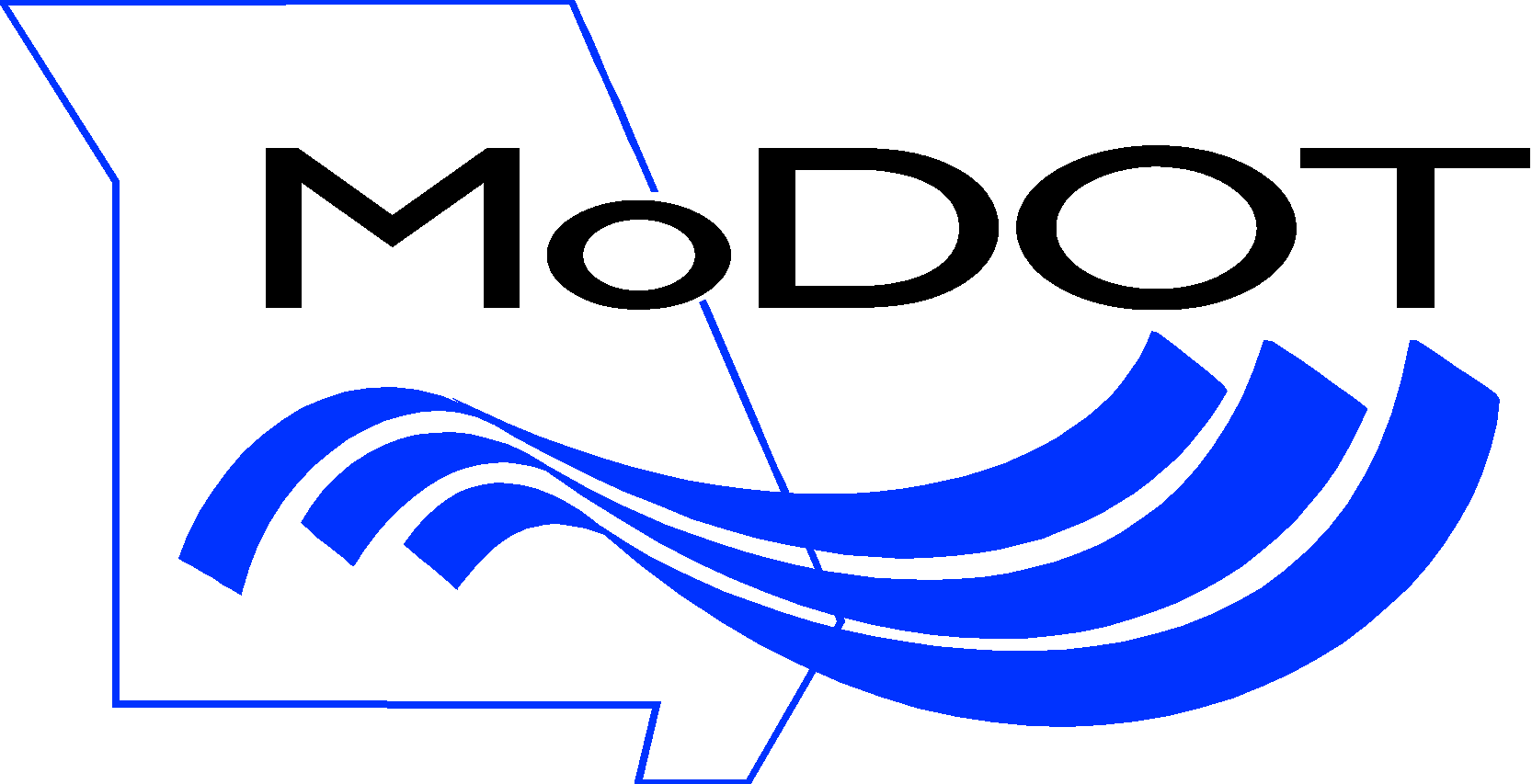 RIGHT OF WAY DIVISIONRIGHT OF WAY ACQUISITION PAYMENTSubmitted by:       Date:       Job No:Job No:Job No:Suffix:Suffix:Suffix:Suffix:Suffix:County:County:County:County:County:County:County:Route:Route:Route:Route:Parcel:Parcel:Parcel:Parcel:No. of Parcels AcquiredNo. of Parcels AcquiredNo. of Parcels AcquiredNo. of Parcels AcquiredNo. of Parcels AcquiredNo. of Parcels AcquiredNo. of Parcels AcquiredNo. of Parcels AcquiredNo. of Parcels AcquiredNo. of Parcels AcquiredNo. of Parcels AcquiredNegotiated  Negotiated  Negotiated  Negotiated  Negotiated  Negotiated  Negotiated  Negotiated  Negotiated  Negotiated  Negotiated  Negotiated  Negotiated  Award  Award  Award  Award  Award  Award  Award  Award  Award  Award  Judgment  Judgment  Judgment  Judgment  Judgment  Judgment  Case No.Case No.Case No.Case No.Case No.MHTC Vs.MHTC Vs.MHTC Vs.MHTC Vs.MHTC Vs.MHTC Vs.Exception of  Exception of  Exception of  Exception of  Exception of  Exception of  Exception of  Exception of  Type of Payment:                  Regular                                   RelocationType of Payment:                  Regular                                   RelocationType of Payment:                  Regular                                   RelocationType of Payment:                  Regular                                   RelocationType of Payment:                  Regular                                   RelocationType of Payment:                  Regular                                   RelocationType of Payment:                  Regular                                   RelocationType of Payment:                  Regular                                   RelocationType of Payment:                  Regular                                   RelocationType of Payment:                  Regular                                   RelocationType of Payment:                  Regular                                   RelocationType of Payment:                  Regular                                   RelocationType of Payment:                  Regular                                   RelocationType of Payment:                  Regular                                   RelocationType of Payment:                  Regular                                   RelocationType of Payment:                  Regular                                   RelocationType of Payment:                  Regular                                   RelocationType of Payment:                  Regular                                   RelocationType of Payment:                  Regular                                   RelocationType of Payment:                  Regular                                   RelocationType of Payment:                  Regular                                   RelocationType of Payment:                  Regular                                   RelocationType of Payment:                  Regular                                   RelocationType of Payment:                  Regular                                   RelocationType of Payment:                  Regular                                   RelocationType of Payment:                  Regular                                   RelocationType of Payment:                  Regular                                   RelocationType of Payment:                  Regular                                   RelocationType of Payment:                  Regular                                   RelocationType of Payment:                  Regular                                   RelocationType of Payment:                  Regular                                   RelocationType of Payment:                  Regular                                   RelocationType of Payment:                  Regular                                   RelocationType of Payment:                  Regular                                   RelocationType of Payment:                  Regular                                   RelocationType of Payment:                  Regular                                   RelocationType of Payment:                  Regular                                   RelocationType of Payment:                  Regular                                   RelocationType of Payment:                  Regular                                   RelocationType of Payment:                  Regular                                   RelocationType of Payment:                  Regular                                   RelocationType of Payment:                  Regular                                   RelocationType of Payment:                  Regular                                   RelocationType of Payment:                  Regular                                   RelocationType of Payment:                  Regular                                   Relocation                                                Prorata                                    Condemnation                                                Prorata                                    Condemnation                                                Prorata                                    Condemnation                                                Prorata                                    Condemnation                                                Prorata                                    Condemnation                                                Prorata                                    Condemnation                                                Prorata                                    Condemnation                                                Prorata                                    Condemnation                                                Prorata                                    Condemnation                                                Prorata                                    Condemnation                                                Prorata                                    Condemnation                                                Prorata                                    Condemnation                                                Prorata                                    Condemnation                                                Prorata                                    Condemnation                                                Prorata                                    Condemnation                                                Prorata                                    Condemnation                                                Prorata                                    Condemnation                                                Prorata                                    Condemnation                                                Prorata                                    Condemnation                                                Prorata                                    Condemnation                                                Prorata                                    Condemnation                                                Prorata                                    Condemnation                                                Prorata                                    Condemnation                                                Prorata                                    Condemnation                                                Prorata                                    Condemnation                                                Prorata                                    Condemnation                                                Prorata                                    Condemnation                                                Prorata                                    Condemnation                                                Prorata                                    Condemnation                                                Prorata                                    Condemnation                                                Prorata                                    Condemnation                                                Prorata                                    Condemnation                                                Prorata                                    Condemnation                                                Prorata                                    Condemnation                                                Prorata                                    Condemnation                                                Prorata                                    Condemnation                                                Prorata                                    Condemnation                                                Prorata                                    Condemnation                                                Prorata                                    Condemnation                                                Prorata                                    Condemnation                                                Prorata                                    Condemnation                                                Prorata                                    Condemnation                                                Prorata                                    Condemnation                                                Prorata                                    Condemnation                                                Prorata                                    CondemnationTYPE AND AMOUNT OF PURCHASETYPE AND AMOUNT OF PURCHASETYPE AND AMOUNT OF PURCHASETYPE AND AMOUNT OF PURCHASETYPE AND AMOUNT OF PURCHASETYPE AND AMOUNT OF PURCHASETYPE AND AMOUNT OF PURCHASETYPE AND AMOUNT OF PURCHASETYPE AND AMOUNT OF PURCHASETYPE AND AMOUNT OF PURCHASETYPE AND AMOUNT OF PURCHASETYPE AND AMOUNT OF PURCHASETYPE AND AMOUNT OF PURCHASETYPE AND AMOUNT OF PURCHASETYPE AND AMOUNT OF PURCHASETYPE AND AMOUNT OF PURCHASETYPE AND AMOUNT OF PURCHASETYPE AND AMOUNT OF PURCHASETYPE AND AMOUNT OF PURCHASETYPE AND AMOUNT OF PURCHASETYPE AND AMOUNT OF PURCHASETYPE AND AMOUNT OF PURCHASETYPE AND AMOUNT OF PURCHASETYPE AND AMOUNT OF PURCHASETYPE AND AMOUNT OF PURCHASETYPE AND AMOUNT OF PURCHASETYPE AND AMOUNT OF PURCHASETYPE AND AMOUNT OF PURCHASETYPE AND AMOUNT OF PURCHASETYPE AND AMOUNT OF PURCHASETYPE AND AMOUNT OF PURCHASETYPE AND AMOUNT OF PURCHASETYPE AND AMOUNT OF PURCHASETYPE AND AMOUNT OF PURCHASETYPE AND AMOUNT OF PURCHASETYPE AND AMOUNT OF PURCHASETYPE AND AMOUNT OF PURCHASETYPE AND AMOUNT OF PURCHASETYPE AND AMOUNT OF PURCHASETYPE AND AMOUNT OF PURCHASETYPE AND AMOUNT OF PURCHASETYPE AND AMOUNT OF PURCHASETYPE AND AMOUNT OF PURCHASETYPE AND AMOUNT OF PURCHASETYPE AND AMOUNT OF PURCHASE1.  Regular Purchase1.  Regular Purchase1.  Regular Purchase1.  Regular Purchase1.  Regular Purchase1.  Regular Purchase1.  Regular Purchase1.  Regular Purchase1.  Regular Purchase1.  Regular Purchase1.  Regular Purchase1.  Regular Purchase1.  Regular Purchase1.  Regular Purchase1.  Regular Purchase1.  Regular Purchase1.  Regular Purchase1.  Regular Purchase1.  Regular Purchase1.  Regular Purchase1.  Regular Purchase1.  Regular Purchase1.  Regular PurchaseSquare Feet:       Square Feet:       Square Feet:       Square Feet:       Square Feet:       Square Feet:       Square Feet:       Square Feet:       Square Feet:       Square Feet:       Square Feet:       Square Feet:       Square Feet:       Square Feet:       Square Feet:       Square Feet:       $$2.  Excess2.  Excess2.  Excess2.  Excess2.  Excess2.  Excess2.  Excess2.  Excess2.  Excess2.  Excess2.  Excess2.  Excess2.  Excess2.  Excess2.  Excess2.  Excess2.  Excess2.  Excess2.  Excess2.  Excess2.  Excess2.  Excess2.  Excess2.  Excess2.  Excess2.  Excess2.  Excess2.  Excess2.  Excess2.  Excess2.  Excess2.  Excess2.  Excess2.  Excess2.  Excess2.  Excess2.  Excess2.  Excess2.  Excess$$3.  Uneconomic Remnant3.  Uneconomic Remnant3.  Uneconomic Remnant3.  Uneconomic Remnant3.  Uneconomic Remnant3.  Uneconomic Remnant3.  Uneconomic Remnant3.  Uneconomic Remnant3.  Uneconomic Remnant3.  Uneconomic Remnant3.  Uneconomic Remnant3.  Uneconomic Remnant3.  Uneconomic Remnant3.  Uneconomic Remnant3.  Uneconomic Remnant3.  Uneconomic Remnant3.  Uneconomic Remnant3.  Uneconomic Remnant3.  Uneconomic Remnant3.  Uneconomic Remnant3.  Uneconomic Remnant3.  Uneconomic Remnant3.  Uneconomic RemnantSquare Feet:       Square Feet:       Square Feet:       Square Feet:       Square Feet:       Square Feet:       Square Feet:       Square Feet:       Square Feet:       Square Feet:       Square Feet:       Square Feet:       Square Feet:       Square Feet:       Square Feet:       Square Feet:       $$4.  Permanent Easement (Object 2820, Sub-Object 05) (Fixed Asset “P”)4.  Permanent Easement (Object 2820, Sub-Object 05) (Fixed Asset “P”)4.  Permanent Easement (Object 2820, Sub-Object 05) (Fixed Asset “P”)4.  Permanent Easement (Object 2820, Sub-Object 05) (Fixed Asset “P”)4.  Permanent Easement (Object 2820, Sub-Object 05) (Fixed Asset “P”)4.  Permanent Easement (Object 2820, Sub-Object 05) (Fixed Asset “P”)4.  Permanent Easement (Object 2820, Sub-Object 05) (Fixed Asset “P”)4.  Permanent Easement (Object 2820, Sub-Object 05) (Fixed Asset “P”)4.  Permanent Easement (Object 2820, Sub-Object 05) (Fixed Asset “P”)4.  Permanent Easement (Object 2820, Sub-Object 05) (Fixed Asset “P”)4.  Permanent Easement (Object 2820, Sub-Object 05) (Fixed Asset “P”)4.  Permanent Easement (Object 2820, Sub-Object 05) (Fixed Asset “P”)4.  Permanent Easement (Object 2820, Sub-Object 05) (Fixed Asset “P”)4.  Permanent Easement (Object 2820, Sub-Object 05) (Fixed Asset “P”)4.  Permanent Easement (Object 2820, Sub-Object 05) (Fixed Asset “P”)4.  Permanent Easement (Object 2820, Sub-Object 05) (Fixed Asset “P”)4.  Permanent Easement (Object 2820, Sub-Object 05) (Fixed Asset “P”)4.  Permanent Easement (Object 2820, Sub-Object 05) (Fixed Asset “P”)4.  Permanent Easement (Object 2820, Sub-Object 05) (Fixed Asset “P”)4.  Permanent Easement (Object 2820, Sub-Object 05) (Fixed Asset “P”)4.  Permanent Easement (Object 2820, Sub-Object 05) (Fixed Asset “P”)4.  Permanent Easement (Object 2820, Sub-Object 05) (Fixed Asset “P”)4.  Permanent Easement (Object 2820, Sub-Object 05) (Fixed Asset “P”)Square Feet:       Square Feet:       Square Feet:       Square Feet:       Square Feet:       Square Feet:       Square Feet:       Square Feet:       Square Feet:       Square Feet:       Square Feet:       Square Feet:       Square Feet:       Square Feet:       Square Feet:       Square Feet:       $$5.  Temporary Easement (Constr., Borrow, Waste, etc.) (Object 2820, Sub-Object 05) (Fixed Asset “O”)5.  Temporary Easement (Constr., Borrow, Waste, etc.) (Object 2820, Sub-Object 05) (Fixed Asset “O”)5.  Temporary Easement (Constr., Borrow, Waste, etc.) (Object 2820, Sub-Object 05) (Fixed Asset “O”)5.  Temporary Easement (Constr., Borrow, Waste, etc.) (Object 2820, Sub-Object 05) (Fixed Asset “O”)5.  Temporary Easement (Constr., Borrow, Waste, etc.) (Object 2820, Sub-Object 05) (Fixed Asset “O”)5.  Temporary Easement (Constr., Borrow, Waste, etc.) (Object 2820, Sub-Object 05) (Fixed Asset “O”)5.  Temporary Easement (Constr., Borrow, Waste, etc.) (Object 2820, Sub-Object 05) (Fixed Asset “O”)5.  Temporary Easement (Constr., Borrow, Waste, etc.) (Object 2820, Sub-Object 05) (Fixed Asset “O”)5.  Temporary Easement (Constr., Borrow, Waste, etc.) (Object 2820, Sub-Object 05) (Fixed Asset “O”)5.  Temporary Easement (Constr., Borrow, Waste, etc.) (Object 2820, Sub-Object 05) (Fixed Asset “O”)5.  Temporary Easement (Constr., Borrow, Waste, etc.) (Object 2820, Sub-Object 05) (Fixed Asset “O”)5.  Temporary Easement (Constr., Borrow, Waste, etc.) (Object 2820, Sub-Object 05) (Fixed Asset “O”)5.  Temporary Easement (Constr., Borrow, Waste, etc.) (Object 2820, Sub-Object 05) (Fixed Asset “O”)5.  Temporary Easement (Constr., Borrow, Waste, etc.) (Object 2820, Sub-Object 05) (Fixed Asset “O”)5.  Temporary Easement (Constr., Borrow, Waste, etc.) (Object 2820, Sub-Object 05) (Fixed Asset “O”)5.  Temporary Easement (Constr., Borrow, Waste, etc.) (Object 2820, Sub-Object 05) (Fixed Asset “O”)5.  Temporary Easement (Constr., Borrow, Waste, etc.) (Object 2820, Sub-Object 05) (Fixed Asset “O”)5.  Temporary Easement (Constr., Borrow, Waste, etc.) (Object 2820, Sub-Object 05) (Fixed Asset “O”)5.  Temporary Easement (Constr., Borrow, Waste, etc.) (Object 2820, Sub-Object 05) (Fixed Asset “O”)5.  Temporary Easement (Constr., Borrow, Waste, etc.) (Object 2820, Sub-Object 05) (Fixed Asset “O”)5.  Temporary Easement (Constr., Borrow, Waste, etc.) (Object 2820, Sub-Object 05) (Fixed Asset “O”)5.  Temporary Easement (Constr., Borrow, Waste, etc.) (Object 2820, Sub-Object 05) (Fixed Asset “O”)5.  Temporary Easement (Constr., Borrow, Waste, etc.) (Object 2820, Sub-Object 05) (Fixed Asset “O”)Square Feet:       Square Feet:       Square Feet:       Square Feet:       Square Feet:       Square Feet:       Square Feet:       Square Feet:       Square Feet:       Square Feet:       Square Feet:       Square Feet:       Square Feet:       Square Feet:       Square Feet:       Square Feet:       $$6.  Other:                 ($                      )                                 ($                       )6.  Other:                 ($                      )                                 ($                       )6.  Other:                 ($                      )                                 ($                       )6.  Other:                 ($                      )                                 ($                       )6.  Other:                 ($                      )                                 ($                       )6.  Other:                 ($                      )                                 ($                       )6.  Other:                 ($                      )                                 ($                       )6.  Other:                 ($                      )                                 ($                       )6.  Other:                 ($                      )                                 ($                       )6.  Other:                 ($                      )                                 ($                       )6.  Other:                 ($                      )                                 ($                       )6.  Other:                 ($                      )                                 ($                       )6.  Other:                 ($                      )                                 ($                       )6.  Other:                 ($                      )                                 ($                       )6.  Other:                 ($                      )                                 ($                       )6.  Other:                 ($                      )                                 ($                       )6.  Other:                 ($                      )                                 ($                       )6.  Other:                 ($                      )                                 ($                       )6.  Other:                 ($                      )                                 ($                       )6.  Other:                 ($                      )                                 ($                       )6.  Other:                 ($                      )                                 ($                       )6.  Other:                 ($                      )                                 ($                       )6.  Other:                 ($                      )                                 ($                       )6.  Other:                 ($                      )                                 ($                       )6.  Other:                 ($                      )                                 ($                       )6.  Other:                 ($                      )                                 ($                       )6.  Other:                 ($                      )                                 ($                       )6.  Other:                 ($                      )                                 ($                       )6.  Other:                 ($                      )                                 ($                       )6.  Other:                 ($                      )                                 ($                       )6.  Other:                 ($                      )                                 ($                       )6.  Other:                 ($                      )                                 ($                       )6.  Other:                 ($                      )                                 ($                       )6.  Other:                 ($                      )                                 ($                       )6.  Other:                 ($                      )                                 ($                       )6.  Other:                 ($                      )                                 ($                       )6.  Other:                 ($                      )                                 ($                       )6.  Other:                 ($                      )                                 ($                       )6.  Other:                 ($                      )                                 ($                       )$$7.  Total Lines 1 thru 67.  Total Lines 1 thru 67.  Total Lines 1 thru 67.  Total Lines 1 thru 67.  Total Lines 1 thru 67.  Total Lines 1 thru 67.  Total Lines 1 thru 67.  Total Lines 1 thru 67.  Total Lines 1 thru 67.  Total Lines 1 thru 67.  Total Lines 1 thru 67.  Total Lines 1 thru 67.  Total Lines 1 thru 67.  Total Lines 1 thru 67.  Total Lines 1 thru 67.  Total Lines 1 thru 67.  Total Lines 1 thru 67.  Total Lines 1 thru 67.  Total Lines 1 thru 67.  Total Lines 1 thru 67.  Total Lines 1 thru 67.  Total Lines 1 thru 6$$0.00 0.00 0.00 0.00 8.  Award Previously Paid into Court8.  Award Previously Paid into Court8.  Award Previously Paid into Court8.  Award Previously Paid into Court8.  Award Previously Paid into Court8.  Award Previously Paid into Court8.  Award Previously Paid into Court8.  Award Previously Paid into Court8.  Award Previously Paid into Court8.  Award Previously Paid into Court8.  Award Previously Paid into Court8.  Award Previously Paid into Court8.  Award Previously Paid into Court8.  Award Previously Paid into Court8.  Award Previously Paid into Court8.  Award Previously Paid into Court8.  Award Previously Paid into Court8.  Award Previously Paid into Court8.  Award Previously Paid into Court8.  Award Previously Paid into Court8.  Award Previously Paid into Court8.  Award Previously Paid into Court8.  Award Previously Paid into Court8.  Award Previously Paid into Court8.  Award Previously Paid into Court8.  Award Previously Paid into Court8.  Award Previously Paid into Court8.  Award Previously Paid into Court8.  Award Previously Paid into Court8.  Award Previously Paid into Court8.  Award Previously Paid into Court8.  Award Previously Paid into Court8.  Award Previously Paid into Court8.  Award Previously Paid into Court8.  Award Previously Paid into Court8.  Award Previously Paid into Court8.  Award Previously Paid into Court8.  Award Previously Paid into Court8.  Award Previously Paid into Court$$9.  Amount of Check (Line 7 less line 8)9.  Amount of Check (Line 7 less line 8)9.  Amount of Check (Line 7 less line 8)9.  Amount of Check (Line 7 less line 8)9.  Amount of Check (Line 7 less line 8)9.  Amount of Check (Line 7 less line 8)9.  Amount of Check (Line 7 less line 8)9.  Amount of Check (Line 7 less line 8)9.  Amount of Check (Line 7 less line 8)9.  Amount of Check (Line 7 less line 8)9.  Amount of Check (Line 7 less line 8)9.  Amount of Check (Line 7 less line 8)9.  Amount of Check (Line 7 less line 8)9.  Amount of Check (Line 7 less line 8)9.  Amount of Check (Line 7 less line 8)9.  Amount of Check (Line 7 less line 8)9.  Amount of Check (Line 7 less line 8)9.  Amount of Check (Line 7 less line 8)9.  Amount of Check (Line 7 less line 8)9.  Amount of Check (Line 7 less line 8)9.  Amount of Check (Line 7 less line 8)9.  Amount of Check (Line 7 less line 8)9.  Amount of Check (Line 7 less line 8)9.  Amount of Check (Line 7 less line 8)9.  Amount of Check (Line 7 less line 8)9.  Amount of Check (Line 7 less line 8)9.  Amount of Check (Line 7 less line 8)9.  Amount of Check (Line 7 less line 8)9.  Amount of Check (Line 7 less line 8)9.  Amount of Check (Line 7 less line 8)9.  Amount of Check (Line 7 less line 8)9.  Amount of Check (Line 7 less line 8)9.  Amount of Check (Line 7 less line 8)9.  Amount of Check (Line 7 less line 8)9.  Amount of Check (Line 7 less line 8)9.  Amount of Check (Line 7 less line 8)9.  Amount of Check (Line 7 less line 8)9.  Amount of Check (Line 7 less line 8)9.  Amount of Check (Line 7 less line 8)$$0.000.000.000.00Property Owner   or Tenant            Name:       Property Owner   or Tenant            Name:       Property Owner   or Tenant            Name:       Property Owner   or Tenant            Name:       Property Owner   or Tenant            Name:       Property Owner   or Tenant            Name:       Property Owner   or Tenant            Name:       Property Owner   or Tenant            Name:       Property Owner   or Tenant            Name:       Property Owner   or Tenant            Name:       Property Owner   or Tenant            Name:       Property Owner   or Tenant            Name:       Property Owner   or Tenant            Name:       Property Owner   or Tenant            Name:       Property Owner   or Tenant            Name:       Property Owner   or Tenant            Name:       Property Owner   or Tenant            Name:       Property Owner   or Tenant            Name:       Property Owner   or Tenant            Name:       Property Owner   or Tenant            Name:       Property Owner   or Tenant            Name:       Property Owner   or Tenant            Name:       Property Owner   or Tenant            Name:       Property Owner   or Tenant            Name:       Property Owner   or Tenant            Name:       Property Owner   or Tenant            Name:       Property Owner   or Tenant            Name:       Property Owner   or Tenant            Name:       Property Owner   or Tenant            Name:       Property Owner   or Tenant            Name:       Property Owner   or Tenant            Name:       Property Owner   or Tenant            Name:       Property Owner   or Tenant            Name:       Property Owner   or Tenant            Name:       Property Owner   or Tenant            Name:       Property Owner   or Tenant            Name:       Property Owner   or Tenant            Name:       Property Owner   or Tenant            Name:       Property Owner   or Tenant            Name:       Property Owner   or Tenant            Name:       Property Owner   or Tenant            Name:       Property Owner   or Tenant            Name:       Property Owner   or Tenant            Name:       Property Owner   or Tenant            Name:       Property Owner   or Tenant            Name:       CHECK PAYABLE TO:       CHECK PAYABLE TO:       CHECK PAYABLE TO:       CHECK PAYABLE TO:       CHECK PAYABLE TO:       CHECK PAYABLE TO:       CHECK PAYABLE TO:       CHECK PAYABLE TO:       CHECK PAYABLE TO:       CHECK PAYABLE TO:       CHECK PAYABLE TO:       CHECK PAYABLE TO:       CHECK PAYABLE TO:       CHECK PAYABLE TO:       CHECK PAYABLE TO:       CHECK PAYABLE TO:       CHECK PAYABLE TO:       CHECK PAYABLE TO:       CHECK PAYABLE TO:       CHECK PAYABLE TO:       CHECK PAYABLE TO:       CHECK PAYABLE TO:       CHECK PAYABLE TO:       CHECK PAYABLE TO:       CHECK PAYABLE TO:       CHECK PAYABLE TO:       CHECK PAYABLE TO:       CHECK PAYABLE TO:       CHECK PAYABLE TO:       CHECK PAYABLE TO:       CHECK PAYABLE TO:       CHECK PAYABLE TO:       CHECK PAYABLE TO:       CHECK PAYABLE TO:       CHECK PAYABLE TO:       CHECK PAYABLE TO:       CHECK PAYABLE TO:       CHECK PAYABLE TO:       CHECK PAYABLE TO:       CHECK PAYABLE TO:       CHECK PAYABLE TO:       CHECK PAYABLE TO:       CHECK PAYABLE TO:       CHECK PAYABLE TO:       CHECK PAYABLE TO:       Vendor Number:       Vendor Number:       Vendor Number:       Vendor Number:       Vendor Number:       Vendor Number:       Vendor Number:       Vendor Number:       Vendor Number:       Vendor Number:       Vendor Number:       Vendor Number:       Vendor Number:       Vendor Number:       Vendor Number:       Vendor Number:       Vendor Number:       Vendor Number:       Vendor Number:       Vendor Number:       Vendor Number:       Vendor Number:       Vendor Number:       Vendor Number:       Vendor Number:       Vendor Number:       Vendor Number:       Vendor Number:       Vendor Number:       Vendor Number:       Vendor Number:       Vendor Number:       Vendor Number:       Vendor Number:       Vendor Number:       Vendor Number:       Vendor Number:       Vendor Number:       Vendor Number:       Vendor Number:       Vendor Number:       Vendor Number:       Vendor Number:       Vendor Number:       Vendor Number:       Vendor Address:       Vendor Address:       Vendor Address:       Vendor Address:       Vendor Address:       Vendor Address:       Vendor Address:       Vendor Address:       Vendor Address:       Vendor Address:       Vendor Address:       Vendor Address:       Vendor Address:       Vendor Address:       Vendor Address:       Vendor Address:       Vendor Address:       Vendor Address:       Vendor Address:       Vendor Address:       Vendor Address:       Vendor Address:       Vendor Address:       Vendor Address:       Vendor Address:       Vendor Address:       Vendor Address:       Vendor Address:       Vendor Address:       Vendor Address:       Vendor Address:       Vendor Address:       Vendor Address:       Vendor Address:       Vendor Address:       Vendor Address:       Vendor Address:       Vendor Address:       Vendor Address:       Vendor Address:       Vendor Address:       Vendor Address:       Vendor Address:       Vendor Address:       Vendor Address:       1099-S REPORTABLE BY MoDOT (Required)   Yes    No       If yes, the 1099S page must be added in RWPA.1099-S REPORTABLE BY MoDOT (Required)   Yes    No       If yes, the 1099S page must be added in RWPA.1099-S REPORTABLE BY MoDOT (Required)   Yes    No       If yes, the 1099S page must be added in RWPA.1099-S REPORTABLE BY MoDOT (Required)   Yes    No       If yes, the 1099S page must be added in RWPA.1099-S REPORTABLE BY MoDOT (Required)   Yes    No       If yes, the 1099S page must be added in RWPA.1099-S REPORTABLE BY MoDOT (Required)   Yes    No       If yes, the 1099S page must be added in RWPA.1099-S REPORTABLE BY MoDOT (Required)   Yes    No       If yes, the 1099S page must be added in RWPA.1099-S REPORTABLE BY MoDOT (Required)   Yes    No       If yes, the 1099S page must be added in RWPA.1099-S REPORTABLE BY MoDOT (Required)   Yes    No       If yes, the 1099S page must be added in RWPA.1099-S REPORTABLE BY MoDOT (Required)   Yes    No       If yes, the 1099S page must be added in RWPA.1099-S REPORTABLE BY MoDOT (Required)   Yes    No       If yes, the 1099S page must be added in RWPA.1099-S REPORTABLE BY MoDOT (Required)   Yes    No       If yes, the 1099S page must be added in RWPA.1099-S REPORTABLE BY MoDOT (Required)   Yes    No       If yes, the 1099S page must be added in RWPA.1099-S REPORTABLE BY MoDOT (Required)   Yes    No       If yes, the 1099S page must be added in RWPA.1099-S REPORTABLE BY MoDOT (Required)   Yes    No       If yes, the 1099S page must be added in RWPA.1099-S REPORTABLE BY MoDOT (Required)   Yes    No       If yes, the 1099S page must be added in RWPA.1099-S REPORTABLE BY MoDOT (Required)   Yes    No       If yes, the 1099S page must be added in RWPA.1099-S REPORTABLE BY MoDOT (Required)   Yes    No       If yes, the 1099S page must be added in RWPA.1099-S REPORTABLE BY MoDOT (Required)   Yes    No       If yes, the 1099S page must be added in RWPA.1099-S REPORTABLE BY MoDOT (Required)   Yes    No       If yes, the 1099S page must be added in RWPA.1099-S REPORTABLE BY MoDOT (Required)   Yes    No       If yes, the 1099S page must be added in RWPA.1099-S REPORTABLE BY MoDOT (Required)   Yes    No       If yes, the 1099S page must be added in RWPA.1099-S REPORTABLE BY MoDOT (Required)   Yes    No       If yes, the 1099S page must be added in RWPA.1099-S REPORTABLE BY MoDOT (Required)   Yes    No       If yes, the 1099S page must be added in RWPA.1099-S REPORTABLE BY MoDOT (Required)   Yes    No       If yes, the 1099S page must be added in RWPA.1099-S REPORTABLE BY MoDOT (Required)   Yes    No       If yes, the 1099S page must be added in RWPA.1099-S REPORTABLE BY MoDOT (Required)   Yes    No       If yes, the 1099S page must be added in RWPA.1099-S REPORTABLE BY MoDOT (Required)   Yes    No       If yes, the 1099S page must be added in RWPA.1099-S REPORTABLE BY MoDOT (Required)   Yes    No       If yes, the 1099S page must be added in RWPA.1099-S REPORTABLE BY MoDOT (Required)   Yes    No       If yes, the 1099S page must be added in RWPA.1099-S REPORTABLE BY MoDOT (Required)   Yes    No       If yes, the 1099S page must be added in RWPA.1099-S REPORTABLE BY MoDOT (Required)   Yes    No       If yes, the 1099S page must be added in RWPA.1099-S REPORTABLE BY MoDOT (Required)   Yes    No       If yes, the 1099S page must be added in RWPA.1099-S REPORTABLE BY MoDOT (Required)   Yes    No       If yes, the 1099S page must be added in RWPA.1099-S REPORTABLE BY MoDOT (Required)   Yes    No       If yes, the 1099S page must be added in RWPA.1099-S REPORTABLE BY MoDOT (Required)   Yes    No       If yes, the 1099S page must be added in RWPA.1099-S REPORTABLE BY MoDOT (Required)   Yes    No       If yes, the 1099S page must be added in RWPA.1099-S REPORTABLE BY MoDOT (Required)   Yes    No       If yes, the 1099S page must be added in RWPA.1099-S REPORTABLE BY MoDOT (Required)   Yes    No       If yes, the 1099S page must be added in RWPA.1099-S REPORTABLE BY MoDOT (Required)   Yes    No       If yes, the 1099S page must be added in RWPA.1099-S REPORTABLE BY MoDOT (Required)   Yes    No       If yes, the 1099S page must be added in RWPA.1099-S REPORTABLE BY MoDOT (Required)   Yes    No       If yes, the 1099S page must be added in RWPA.1099-S REPORTABLE BY MoDOT (Required)   Yes    No       If yes, the 1099S page must be added in RWPA.1099-S REPORTABLE BY MoDOT (Required)   Yes    No       If yes, the 1099S page must be added in RWPA.1099-S REPORTABLE BY MoDOT (Required)   Yes    No       If yes, the 1099S page must be added in RWPA.Forms attached:  Forms attached:  Forms attached:  Forms attached:  Forms attached:  Forms attached:  Admin. Settlement Admin. Settlement Admin. Settlement Admin. Settlement Admin. Settlement Admin. Settlement Claim Form Claim Form Claim Form Claim Form Claim Form Claim Form Claim Form Claim Form Deed Deed Deed Deed Deed Deed Purchase Agreement Purchase Agreement Purchase Agreement Purchase Agreement Purchase Agreement Purchase Agreement Purchase Agreement Purchase Agreement Escrow Agreement Escrow Agreement Escrow Agreement Escrow Agreement Escrow Agreement Escrow Agreement Escrow Agreement Escrow Agreement Legal Documents Legal Documents Legal Documents The undersigned certifies the above information has been checked against this district’s records and it is a just and correct payment.The undersigned certifies the above information has been checked against this district’s records and it is a just and correct payment.The undersigned certifies the above information has been checked against this district’s records and it is a just and correct payment.The undersigned certifies the above information has been checked against this district’s records and it is a just and correct payment.The undersigned certifies the above information has been checked against this district’s records and it is a just and correct payment.The undersigned certifies the above information has been checked against this district’s records and it is a just and correct payment.The undersigned certifies the above information has been checked against this district’s records and it is a just and correct payment.The undersigned certifies the above information has been checked against this district’s records and it is a just and correct payment.The undersigned certifies the above information has been checked against this district’s records and it is a just and correct payment.The undersigned certifies the above information has been checked against this district’s records and it is a just and correct payment.The undersigned certifies the above information has been checked against this district’s records and it is a just and correct payment.The undersigned certifies the above information has been checked against this district’s records and it is a just and correct payment.The undersigned certifies the above information has been checked against this district’s records and it is a just and correct payment.The undersigned certifies the above information has been checked against this district’s records and it is a just and correct payment.The undersigned certifies the above information has been checked against this district’s records and it is a just and correct payment.The undersigned certifies the above information has been checked against this district’s records and it is a just and correct payment.The undersigned certifies the above information has been checked against this district’s records and it is a just and correct payment.The undersigned certifies the above information has been checked against this district’s records and it is a just and correct payment.The undersigned certifies the above information has been checked against this district’s records and it is a just and correct payment.The undersigned certifies the above information has been checked against this district’s records and it is a just and correct payment.The undersigned certifies the above information has been checked against this district’s records and it is a just and correct payment.The undersigned certifies the above information has been checked against this district’s records and it is a just and correct payment.The undersigned certifies the above information has been checked against this district’s records and it is a just and correct payment.The undersigned certifies the above information has been checked against this district’s records and it is a just and correct payment.The undersigned certifies the above information has been checked against this district’s records and it is a just and correct payment.The undersigned certifies the above information has been checked against this district’s records and it is a just and correct payment.The undersigned certifies the above information has been checked against this district’s records and it is a just and correct payment.The undersigned certifies the above information has been checked against this district’s records and it is a just and correct payment.The undersigned certifies the above information has been checked against this district’s records and it is a just and correct payment.The undersigned certifies the above information has been checked against this district’s records and it is a just and correct payment.The undersigned certifies the above information has been checked against this district’s records and it is a just and correct payment.The undersigned certifies the above information has been checked against this district’s records and it is a just and correct payment.The undersigned certifies the above information has been checked against this district’s records and it is a just and correct payment.The undersigned certifies the above information has been checked against this district’s records and it is a just and correct payment.The undersigned certifies the above information has been checked against this district’s records and it is a just and correct payment.The undersigned certifies the above information has been checked against this district’s records and it is a just and correct payment.The undersigned certifies the above information has been checked against this district’s records and it is a just and correct payment.The undersigned certifies the above information has been checked against this district’s records and it is a just and correct payment.The undersigned certifies the above information has been checked against this district’s records and it is a just and correct payment.The undersigned certifies the above information has been checked against this district’s records and it is a just and correct payment.The undersigned certifies the above information has been checked against this district’s records and it is a just and correct payment.The undersigned certifies the above information has been checked against this district’s records and it is a just and correct payment.The undersigned certifies the above information has been checked against this district’s records and it is a just and correct payment.The undersigned certifies the above information has been checked against this district’s records and it is a just and correct payment.The undersigned certifies the above information has been checked against this district’s records and it is a just and correct payment.SignatureSignatureSignatureSignatureDateDateDateDateDateTitleTitleTitleTitleTO BE COMPLETED BY THE DISTRICT RIGHT OF WAY UNITTO BE COMPLETED BY THE DISTRICT RIGHT OF WAY UNITTO BE COMPLETED BY THE DISTRICT RIGHT OF WAY UNITTO BE COMPLETED BY THE DISTRICT RIGHT OF WAY UNITTO BE COMPLETED BY THE DISTRICT RIGHT OF WAY UNITTO BE COMPLETED BY THE DISTRICT RIGHT OF WAY UNITTO BE COMPLETED BY THE DISTRICT RIGHT OF WAY UNITTO BE COMPLETED BY THE DISTRICT RIGHT OF WAY UNITTO BE COMPLETED BY THE DISTRICT RIGHT OF WAY UNITTO BE COMPLETED BY THE DISTRICT RIGHT OF WAY UNITTO BE COMPLETED BY THE DISTRICT RIGHT OF WAY UNITTO BE COMPLETED BY THE DISTRICT RIGHT OF WAY UNITTO BE COMPLETED BY THE DISTRICT RIGHT OF WAY UNITTO BE COMPLETED BY THE DISTRICT RIGHT OF WAY UNITTO BE COMPLETED BY THE DISTRICT RIGHT OF WAY UNITTO BE COMPLETED BY THE DISTRICT RIGHT OF WAY UNITTO BE COMPLETED BY THE DISTRICT RIGHT OF WAY UNITTO BE COMPLETED BY THE DISTRICT RIGHT OF WAY UNITTO BE COMPLETED BY THE DISTRICT RIGHT OF WAY UNITTO BE COMPLETED BY THE DISTRICT RIGHT OF WAY UNITTO BE COMPLETED BY THE DISTRICT RIGHT OF WAY UNITTO BE COMPLETED BY THE DISTRICT RIGHT OF WAY UNITTO BE COMPLETED BY THE DISTRICT RIGHT OF WAY UNITTO BE COMPLETED BY THE DISTRICT RIGHT OF WAY UNITTO BE COMPLETED BY THE DISTRICT RIGHT OF WAY UNITTO BE COMPLETED BY THE DISTRICT RIGHT OF WAY UNITTO BE COMPLETED BY THE DISTRICT RIGHT OF WAY UNITTO BE COMPLETED BY THE DISTRICT RIGHT OF WAY UNITTO BE COMPLETED BY THE DISTRICT RIGHT OF WAY UNITTO BE COMPLETED BY THE DISTRICT RIGHT OF WAY UNITTO BE COMPLETED BY THE DISTRICT RIGHT OF WAY UNITTO BE COMPLETED BY THE DISTRICT RIGHT OF WAY UNITTO BE COMPLETED BY THE DISTRICT RIGHT OF WAY UNITTO BE COMPLETED BY THE DISTRICT RIGHT OF WAY UNITTO BE COMPLETED BY THE DISTRICT RIGHT OF WAY UNITTO BE COMPLETED BY THE DISTRICT RIGHT OF WAY UNITTO BE COMPLETED BY THE DISTRICT RIGHT OF WAY UNITTO BE COMPLETED BY THE DISTRICT RIGHT OF WAY UNITTO BE COMPLETED BY THE DISTRICT RIGHT OF WAY UNITTO BE COMPLETED BY THE DISTRICT RIGHT OF WAY UNITTO BE COMPLETED BY THE DISTRICT RIGHT OF WAY UNITTO BE COMPLETED BY THE DISTRICT RIGHT OF WAY UNITTO BE COMPLETED BY THE DISTRICT RIGHT OF WAY UNITTO BE COMPLETED BY THE DISTRICT RIGHT OF WAY UNITTO BE COMPLETED BY THE DISTRICT RIGHT OF WAY UNITLineLineFixed AssetFixed AssetFixed AssetFixed AssetFixed AssetFundFundAgencyAgencyAgencyAgencyAgencyOrg.Org.Org.Appr. UnitAppr. UnitAppr. UnitAppr. UnitObjectObjectObjectObjectObjectObjectSub-ObjSub-ObjSub-ObjSub-ObjActivityActivityActivityActivityAmt.Amt.Amt.Amt.Amt.Amt.Amt.Amt.FMS Job No.FMS Job No.0101032003206056056056056054403440344034403$$0202032003206056056056056054403440344034403$$0303032003206056056056056054403440344034403$$0404032003206056056056056054403440344034403$$0505032003206056056056056054403440344034403$$Additional Comments:  Additional Comments:  Additional Comments:  Additional Comments:  Additional Comments:  Additional Comments:  Additional Comments:  Additional Comments:  Additional Comments:  Additional Comments:  Additional Comments:  Additional Comments:  Additional Comments:  Additional Comments:  Additional Comments:  Additional Comments:  Additional Comments:  Additional Comments:  Additional Comments:  Additional Comments:  Additional Comments:  Additional Comments:  Additional Comments:  Additional Comments:  Additional Comments:  Additional Comments:  Additional Comments:  Additional Comments:  Additional Comments:  Additional Comments:  Additional Comments:  Additional Comments:  Additional Comments:  Additional Comments:  Additional Comments:  Additional Comments:  Additional Comments:  Additional Comments:  Additional Comments:  Additional Comments:  Additional Comments:  Additional Comments:  Additional Comments:  Additional Comments:  Additional Comments:  TO BE COMPLETED BY FINANCIAL SERVICESTO BE COMPLETED BY FINANCIAL SERVICESTO BE COMPLETED BY FINANCIAL SERVICESTO BE COMPLETED BY FINANCIAL SERVICESTO BE COMPLETED BY FINANCIAL SERVICESTO BE COMPLETED BY FINANCIAL SERVICESTO BE COMPLETED BY FINANCIAL SERVICESTO BE COMPLETED BY FINANCIAL SERVICESTO BE COMPLETED BY FINANCIAL SERVICESTO BE COMPLETED BY FINANCIAL SERVICESTO BE COMPLETED BY FINANCIAL SERVICESTO BE COMPLETED BY FINANCIAL SERVICESTO BE COMPLETED BY FINANCIAL SERVICESTO BE COMPLETED BY FINANCIAL SERVICESTO BE COMPLETED BY FINANCIAL SERVICESTO BE COMPLETED BY FINANCIAL SERVICESTO BE COMPLETED BY FINANCIAL SERVICESTO BE COMPLETED BY FINANCIAL SERVICESTO BE COMPLETED BY FINANCIAL SERVICESTO BE COMPLETED BY FINANCIAL SERVICESTO BE COMPLETED BY FINANCIAL SERVICESTO BE COMPLETED BY FINANCIAL SERVICESTO BE COMPLETED BY FINANCIAL SERVICESTO BE COMPLETED BY FINANCIAL SERVICESTO BE COMPLETED BY FINANCIAL SERVICESTO BE COMPLETED BY FINANCIAL SERVICESTO BE COMPLETED BY FINANCIAL SERVICESTO BE COMPLETED BY FINANCIAL SERVICESTO BE COMPLETED BY FINANCIAL SERVICESTO BE COMPLETED BY FINANCIAL SERVICESTO BE COMPLETED BY FINANCIAL SERVICESTO BE COMPLETED BY FINANCIAL SERVICESTO BE COMPLETED BY FINANCIAL SERVICESTO BE COMPLETED BY FINANCIAL SERVICESTO BE COMPLETED BY FINANCIAL SERVICESTO BE COMPLETED BY FINANCIAL SERVICESTO BE COMPLETED BY FINANCIAL SERVICESTO BE COMPLETED BY FINANCIAL SERVICESTO BE COMPLETED BY FINANCIAL SERVICESTO BE COMPLETED BY FINANCIAL SERVICESTO BE COMPLETED BY FINANCIAL SERVICESTO BE COMPLETED BY FINANCIAL SERVICESTO BE COMPLETED BY FINANCIAL SERVICESTO BE COMPLETED BY FINANCIAL SERVICESTO BE COMPLETED BY FINANCIAL SERVICESName of Payee is same as on documentName of Payee is same as on documentName of Payee is same as on documentName of Payee is same as on documentName of Payee is same as on documentName of Payee is same as on documentName of Payee is same as on documentName of Payee is same as on documentName of Payee is same as on documentName of Payee is same as on documentName of Payee is same as on documentName of Payee is same as on documentName of Payee is same as on documentName of Payee is same as on documentName of Payee is same as on documentName of Payee is same as on documentName of Payee is same as on documentName of Payee is same as on documentName of Payee is same as on documentName of Payee is same as on documentName of Payee is same as on documentName of Payee is same as on documentName of Payee is same as on documentAmount is same as on documentAmount is same as on documentAmount is same as on documentAmount is same as on documentAmount is same as on documentAmount is same as on documentAmount is same as on documentAmount is same as on documentAmount is same as on documentAmount is same as on documentAmount is same as on documentAmount is same as on documentAmount is same as on documentAmount is same as on documentAmount is same as on documentAmount is same as on documentAmount is same as on documentDistribution on code block is correctDistribution on code block is correctDistribution on code block is correctDistribution on code block is correctDistribution on code block is correctDistribution on code block is correctDistribution on code block is correctDistribution on code block is correctDistribution on code block is correctDistribution on code block is correctDistribution on code block is correctDistribution on code block is correctDistribution on code block is correctDistribution on code block is correctDistribution on code block is correctDistribution on code block is correctDistribution on code block is correctDistribution on code block is correctDistribution on code block is correctDistribution on code block is correctDistribution on code block is correctDistribution on code block is correctDistribution on code block is correctParcel numbers, parcel count, and payment type entered on PVQ documentParcel numbers, parcel count, and payment type entered on PVQ documentParcel numbers, parcel count, and payment type entered on PVQ documentParcel numbers, parcel count, and payment type entered on PVQ documentParcel numbers, parcel count, and payment type entered on PVQ documentParcel numbers, parcel count, and payment type entered on PVQ documentParcel numbers, parcel count, and payment type entered on PVQ documentParcel numbers, parcel count, and payment type entered on PVQ documentParcel numbers, parcel count, and payment type entered on PVQ documentParcel numbers, parcel count, and payment type entered on PVQ documentParcel numbers, parcel count, and payment type entered on PVQ documentParcel numbers, parcel count, and payment type entered on PVQ documentParcel numbers, parcel count, and payment type entered on PVQ documentParcel numbers, parcel count, and payment type entered on PVQ documentParcel numbers, parcel count, and payment type entered on PVQ documentParcel numbers, parcel count, and payment type entered on PVQ documentParcel numbers, parcel count, and payment type entered on PVQ documentDocument is certifiedDocument is certifiedDocument is certifiedDocument is certifiedDocument is certifiedDocument is certifiedDocument is certifiedDocument is certifiedDocument is certifiedDocument is certifiedDocument is certifiedDocument is certifiedDocument is certifiedDocument is certifiedDocument is certifiedDocument is certifiedDocument is certifiedDocument is certifiedDocument is certifiedDocument is certifiedDocument is certifiedDocument is certifiedDocument is certifiedChecked byChecked byChecked byChecked byChecked byChecked byChecked byChecked byChecked byChecked byChecked byChecked byChecked byChecked byChecked byChecked byChecked byChecked byChecked byChecked byChecked byChecked byChecked byChecked byChecked byChecked byChecked byChecked byChecked byChecked byChecked byChecked byChecked byChecked byChecked byChecked byChecked byChecked byChecked byChecked byChecked byChecked byChecked byChecked byChecked by